УТВЕРЖДАЮДиректор КАУ АГДНТ 1июля   2020 г.ПОЛОЖЕНИЕ  о проведении Межрегионального фестиваля композиторов под открытым небом «Песни иткульского лета - 2020»Межрегиональный фестиваль композиторов под открытым небом «Песни иткульского лета» пройдёт в онлайн формате: с предоставлением видеофайлов от композиторов, чьи песни исполняют многочисленные вокально-хоровые коллективы и проведением онлайн записи на озере Уткуль в Троицком районе с 10 по 14 августа 2020 года. Проект «Межрегиональный фестиваль композиторов «Песни иткульского лета» реализуется с использованием средств государственной поддержки, выделенных согласно Договору о предоставлении гранта Президента Российской Федерации на развитие гражданского общества, предоставленного Фондом президентских грантов.Фестиваль проходит в Год памяти и славы в России, а также в год пятилетия АКОО «Творческое объединение композиторов Алтайского края «Песни иткульского лета».Учредители и организаторы  фестиваля          Министерство культуры Алтайского краяКАУ «Алтайский государственный Дом народного творчества»Администрация Троицкого района Алтайского краяКомитет администрации Троицкого района по социальной политикеАКОО «Творческое объединение композиторов Алтайского края «Песни иткульского лета»Партнёры фестиваля –  ООО «Орион-сервис», базы отдыха «Уткульские зори», «Приозёрная», эко-усадьба «Стрекоза»Фестиваль проходит при поддержке краевого Совета ветеранов войны, труда, Вооружённых Сил и правоохранительных органов.Цели фестиваляВыявление и поддержка самобытных композиторов, любителей и профессионалов,  работающих в песенном жанре, популяризация их творчества;повышение мастерства участников;укрепление творческих контактов между композиторами-любителями различных регионов России.Условия участия в фестивале        В фестивале принимают участие композиторы (возможно с творческими коллективами  и солистами), работающие в  жанровых номинациях «романс», «народная песня», «эстрадная песня».	Впервые в 2020 году вводится номинация «Профи», в которой могут принять участие дипломированные композиторы, а также учащиеся профильных заведений с соответствующей квалификацией.        Для участия в основном конкурсном прослушивании композитор в видеоформате представляет две песни, наиболее полно раскрывающие его творческую направленность. Возможно участие в одной или в нескольких  номинациях. На основное конкурсное прослушивание выносятся песни, ранее не звучавшие на   фестивале.	В рамках объявленного с 2018 года Десятилетия детства в России состоится дополнительный конкурс детской песни (песни для детей, песни о детях).          		2020 – Год памяти и славы в России. В рамках фестиваля проводится дополнительный конкурс песен патриотической направленности, о Великой Отечественной войне, локальных войнах, их событиях и героях. На каждый дополнительный конкурс   композиторы  предоставляют не более двух песен. Дата создания песен не регламентирована.     	Для участия в фестивале до 10 августа 2020 года необходимо предоставить в адрес оргкомитета (656031, г. Барнаул, ул. Крупской, 97, АГДНТ, отдел народного творчества или на e-mail: annalakiza77@mail.ru):заявку  (формы прилагаются); конкурсные видеофайлы, аудиозаписи;тексты песен в формате Word; организационный взнос в размере  1000 руб. (за одну номинацию);  взнос за участие в дополнительном конкурсе в размере  500 руб. Внимание! Члены АКОО «Творческое объединение композиторов «Песни иткульского лета», оплатившие членские взносы, могут участвовать в дополнительном конкурсе  бесплатно.В программе фестиваля      Торжественное открытие, конкурсные прослушивания по номинациям, выездной концерт в Алтайский район, творческая лаборатория и мастер-классы по жанровым направлениям, гала-концерт и церемония награждения. Выездные концерты в Троицкий, Зональный районы, г. Бийск будут проведены в ноябре 2020 года.Награждение   	Участники фестиваля награждаются дипломами за участие. Победители конкурсных прослушиваний награждаются дипломами лауреата, дипломами 1, 2, 3 степени.  Специальными дипломами награждаются соавторы и исполнители песен композиторов.      	Участники фестиваля при подаче заявки автоматически подтверждают согласие со всеми пунктами данного Положения.   	Справки по телефону в г. Барнауле 8(385-2) 62-64-23, e-mail: annalakiza77@mail.ru с пометкой тема: «Песни иткульского лета».Ответственный за проведение ведущий методист АГДНТ Анна Анатольевна Лакиза, тел.   8-913-279-77-48.Заявка на участие в основном конкурсе песен  Межрегионального фестиваля композиторов «Песни иткульского лета - 2020»Ф.И.О. композитора __________________________________________________________________________________________________________________Дата рождения  (число, месяц, год)___________________________________Домашний адрес: индекс ____________________________________________________________________________________________________________Телефон _________________________ e-mail __________________________Музыкальное образование: есть________________, нет______________Номинация: «романс», «народная песня», «эстрадная песня» (подчеркнуть)Конкурсная программа (названия песен, фамилии, имена указать полностью)«___________________________________________________________»стихи__________________________, аранжировка _____________________исполняет____________________________________________________________________________________________________________________________«___________________________________________________________»стихи__________________________, аранжировка _____________________исполняет____________________________________________________________________________________________________________________________  ___________________ ________________________                                                                                                                            (подпись)                                              (ФИО)Дата________________________       Заявка на участие в дополнительном конкурсе детской песниФ.И.О. композитора_______________________________________________ __________________________________________________________________Дата рождения  (число, месяц, год)___________________________________Домашний адрес: индекс______________________________________________________________________________________________________________Музыкальное образование: есть ________________, нет______________Конкурсная программа (названия песен, фамилии, имена указать полностью)1. «___________________________________________________________»стихи_________________________________________________________,аранжировка ______________________________________________________исполняет____________________________________________________________________________________________________________________________2. «___________________________________________________________»стихи_________________________________________________________,аранжировка __________________________________________________исполняет____________________________________________________________________________________________________________________________Заявка на участие в дополнительном конкурсе песен, посвящённых Году памяти и славыФ.И.О. композитора __________________________________________________________________________________________________________________Дата рождения  (число, месяц, год)___________________________________Домашний адрес: индекс______________________________________________________________________________________________________________Музыкальное образование: есть ________________, нет______________Конкурсная программа (названия песен, фамилии, имена указать полностью)1. «___________________________________________________________»стихи_________________________________________________________,аранжировка __________________________________________________исполняет____________________________________________________________________________________________________________________________2. «___________________________________________________________»стихи_________________________________________________________,аранжировка __________________________________________________исполняет____________________________________________________________________________________________________________________________  ___________________ ________________________                                                                                                                            (подпись)                                              (ФИО)Дата ________________________                                                                Е.В. Карпова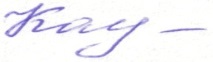 